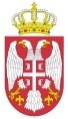 РЕПУБЛИКА СРБИЈАОПШТИНА ЋУПРИЈАОПШТИНСКА УПРАВА13. октобар бр. 7Број: 404-6-1/2020-04-5Дана: 16.06.2020. годинеЋупријаНа основу члана 108. Закона о јавним набавкама („Сл. гласник РС“, број 124/12, 14/15 и 68/15), начелник Општинске управе општине Ћуприја, Милица Цветковић, дипл. правник, доноси:ОДЛУКУ О ДОДЕЛИ УГОВОРАу поступку јавне набавке мале вредности радова на уређењу пешачке стазе	УГОВОР СЕ ДОДЕЉУЈЕ понуђачу „ Норма градња “ доо Јагодина, ул. Радмила Ђорђевића 2/28, који је доставио понуду бр. 404-200/2020-04 од 08.06.2020 године.О б р а з л о ж е њ еНаручилац је дана 27.05.2020. године донео Одлуку о покретању поступка јавне набавке мале вредности радова на уређењу пешачке стазе.По плану јавних набавки редни број предметне набавке је 1.3.1.Комисија за поступак јавне набавке мале вредности радова на уређењу пешачке стазе и формирана Решењем начелника Општинске управе општине Ћуприја, бр. 404-6-1/2020-04-2 од 27.05.2020. године, је после отварања понуда и сачињеног записника бр. 404-203/2020-04 од 08.06.2020. године, спровела стручно оцењивање понуда и саставила извештај.У извештају о стручној оцени понуда бр. 404-6-1/2020-04-4 од 16.06.2020. године, комисија је констатовала следеће:Подаци о јавној набавциВрста предмета јавне набавке: набавка радова.Предмет јавне набавке је набавка радова на уређењу пешачке стазе.Ознака из класификационе делатности, односно назив и ознака из општег речника набавки је 45233161 – радови на изградњи пешачке стазе.Дана 27.05.2020. године наручилац је објавио позив за подношење понуда на Порталу јавних набавки и на интернет страници Општинске управе општина Ћуприја, у складу са чланом 57. Закона о јавним набавкама.Укупна процењена вредност јавне набавке износи: 4.166.666,00 динара без ПДВ-а.Извор финасирања јавне набавке је Одлука о буџету општине Ћуприја за 2020. годину („Сл. гласник општине Ћуприја“, бр. 45/19,11/20 и 19/20) и Измена и допуна финансијског плана за 2020. годину за Општинску управу општине Ћуприја, бр. 402-22/2020-01-2 од 18.05.2020. године, позиција 88, конто 511300, функција 451 Друмски саобраћај.По плану јавних набавки редни број предметне набавке је 1.3.1.Поступак отварања понуда је спроведен дана 08.06.2020. године у просторијама наручиоца: Општинска управа општине Ћуприја, 13. октобар бр. 7, 35230 Ћуприја, о чему је сачињен записник бр. 404-203/2020-04.Подаци о понуђачимаУ поступку јавне набавке мале вредности радова на уређењу пешачке стазе, пристигла је понуда 3 (три) понуђача:Први понуђач:  „ Норма градња “ доо Јагодина , ул. Радмила Ђорђевића 2/28, који је доставио понуду бр. 404-200/2020-04 од 08.06.2020. године у 11 часова и 50 минута.Комисија је констатовала да је испуњеност услова у поступку јавне набавке мале вредности из члана 75. и 76. Закона о јавним набавкама („Сл. гласник РС“, број 124/12, 14/15 и 68/15) и Правилника о обавезним елементима конкурсне документације у поступцима јавних набавки и начину доказивања испуњености услова („Сл. гласник РС“, број 86/15 и 4/19), понуђач под пуном материјалном и кривичном одговорношћу доказао у форми потписане и печатиране изјаве на образцу 5 који је саставни део конкурсне документације.Понуђач је у понуди доставио: Меницу за озбиљност понуде серије АА 7891804, менично овлашћење, захтев за регистрацију меница , као и картон депонованог потписа.Понуђач je дао понуду: 	а) самосталноМодел уговора потписан и печатиран.Комисија констатује да је понуда понуђача „Норма градња“ доо Јагодина, ПРИХВАТЉИВА.Други понуђач:  „ Србијааутопут “ доо Београд , ул. Љубе Чупе 5, који је доставио понуду бр. 404-201/2020-04 од 08.06.2020. године у 11 часова и 50 минута.Комисија је констатовала да је испуњеност услова у поступку јавне набавке мале вредности из члана 75. и 76. Закона о јавним набавкама („Сл. гласник РС“, број 124/12, 14/15 и 68/15) и Правилника о обавезним елементима конкурсне документације у поступцима јавних набавки и начину доказивања испуњености услова („Сл. гласник РС“, број 86/15 и 4/19), понуђач под пуном материјалном и кривичном одговорношћу доказао у форми потписане и печатиране изјаве на образцу 5 који је саставни део конкурсне документације.Понуђач је у понуди доставио: Меницу за озбиљност понуде серије АА 7206533, менично овлашћење, захтев за регистрацију меница , као и картон депонованог потписа.Понуђач je дао понуду: 	а) самосталноМодел уговора потписан и печатиран.Комисија констатује да је понуда понуђача „ Србијааутопут “ доо Београд , ПРИХВАТЉИВА.Трећи понуђач:  „ Ruki coop “ доо  Стењевац , Сладаја  који је доставио понуду бр. 404-202/2020-04 од 08.06.2020. године у 11 часова и 55 минута.Комисија је констатовала да је испуњеност услова у поступку јавне набавке мале вредности из члана 75. и 76. Закона о јавним набавкама („Сл. гласник РС“, број 124/12, 14/15 и 68/15) и Правилника о обавезним елементима конкурсне документације у поступцима јавних набавки и начину доказивања испуњености услова („Сл. гласник РС“, број 86/15 и 4/19), понуђач под пуном материјалном и кривичном одговорношћу доказао у форми потписане и печатиране изјаве на образцу 5 који је саставни део конкурсне документације.Понуђач је у понуди доставио: Меницу за озбиљност понуде серије АВ 7084024, менично овлашћење, захтев за регистрацију меница , као и картон депонованог потписа.Понуђач je дао понуду: 	а) самосталноМодел уговора потписан и печатиран.Комисија констатује да је понуда понуђача  „ Ruki coop “ доо  Стењевац , Сладаја  , ПРИХВАТЉИВА.Подаци о одбијеним понудамаНије било одбијених понуда.Ранг листа понуђачаКритеријум  за  оцењивања понуде је најнижа понуђена цена.Комисија је рангирала понуде на следећи начин:Први понуђач:   „ Норма градња “ доо Јагодина  доставио понуду бр. 404-200/2020-04 од 08.06.2020. године.Други понуђач:  „ Ruki coop “ доо  Стењевац , Сладаја   доставио понуду бр. 404-202/2020-04 од 08.06.2020. године. Трећи понуђач  „ Србијааутопут “ доо Београд доставио понуду бр. 404-201/2020-04 од 08.06.2020. годинеИзбор најповољније понудеНа основу стручне оцене понуда комисија је констатовала да се у поступку јавне набавке мале вредности радова на уређењу пешачке стазе једина и најповољнија понуда понуђача „ Норма градња “ доо Јагодина , ул. Радмила Ђорђевића 2/28, који је доставио понуду бр. 404-200/2020-04 од 08.06.2020 године и предложила начелнику Oпштинске управе општине Ћуприја да у складу са чланом 108. став 1. и 3. Закона о јавним набавкама („Сл. гласник РС“, број 124/12, 14/15 и 68/15), донесе Одлуку о додели уговора и уговор додели наведеном понуђачу.Лица која спроводе поступакЧлан комисије: Ивана Јовановић, дипл. правник;Заменик члана комисије: Милош Бирешев, спец. инж. грађ.  Члан комисије: Слађана Ђекић, грађ. техничар.Контакт телефон 035/8150-901Наручилац је прихватио предлог комисије и донео Одлуку о додели уговора, којом је уговор о јавној набавци мале вредности доделио понуђачу „ Норма градња “ доо Јагодина , ул. Радмила Ђорђевића 2/28, који је доставио понуду бр. 404-200/2020-04 од 08.06.2020 године.Одлука ће бити објављена на Порталу јавних набавки и на интернет страници општине Ћуприја www.cuprija.rs у року од три дана од дана доношења.УПУТСТВО О ПРАВНОМ СРЕДСТВУ:Против ове oдлуке понуђач може, преко наручиоца, поднети захтев за заштиту права Републичкој комисији за заштиту права у поступцима јавних набaвки пет дана од дана објављивања на Порталу јавних набавки.Одлуку доставити:Начелнику Општинске управе општине Ћуприја;Одсеку за јавне набавке;а/а.                                                                                     ОДГОВОРНО ЛИЦЕ:                                                          ОПШТИНСКА УПРАВА ОПШТИНЕ ЋУПРИЈА                                                                                 Милица Цветковић, дипл. правникУкупна цена без ПДВ-а.4.011.000,00Укупна цена са ПДВ-ом.4.813.200,00Рок за извршење услугаПредметну услугу понуђач је дужан да заврши у року од  30 календарских дана од дана потписивања уговора Рок и начин плаћањаИсплата уговорене вредности радова извршиће се у року од 45 дана од дана службеног пријема привремене односно окончане ситуације оверене од стране надзорног органа. Рачун мора да садржи идентификациони број –ИДФ.Рок важења понуде 30  данаУкупна цена без ПДВ-а.4.116.400,00Укупна цена са ПДВ-ом.4.939.680,00Рок за извршење услугаПредметну услугу понуђач је дужан да заврши у року од  30 календарских дана од дана потписивања уговора Рок и начин плаћањаИсплата уговорене вредности радова извршиће се у року од 45 дана од дана службеног пријема привремене односно окончане ситуације оверене од стране надзорног органа. Рачун мора да садржи идентификациони број –ИДФ.Рок важења понуде 30  данаУкупна цена без ПДВ-а.4.045.000,00Укупна цена са ПДВ-ом.4.854.000,00Рок за извршење услугаПредметну услугу понуђач је дужан да заврши у року од  30 календарских дана од дана потписивања уговора Рок и начин плаћањаИсплата уговорене вредности радова извршиће се у року од 45 дана од дана службеног пријема привремене односно окончане ситуације оверене од стране надзорног органа. Рачун мора да садржи идентификациони број –ИДФ.Рок важења понуде 30  данаУкупна цена без ПДВ-а.4.011.000,00Укупна цена са ПДВ-ом.4.813.200,00Укупна цена без ПДВ-а.4.045.000,00Укупна цена са ПДВ-ом.4.854.000,00Укупна цена без ПДВ-а.4.116.400,00Укупна цена са ПДВ-ом.4.939.680,00